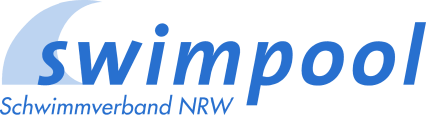  Anmeldung für den Landesvielseitigkeitstest 2021 und  Einwilligung in die Datenverarbeitung durch den SV NRWBitte für jeden Teilnehmer ein eigenes Formular verwenden!Erläuterung der DatenverarbeitungDer Schwimmverband Nordrhein-Westfalen e.V. (SV NRW) führt auch im Jahr 2021 den bundeseinheitlichen Landesvielseitigkeitstest (LVT) durch. Bei diesem Test werden Daten der Teilnehmer erfasst, die über den Schwimmverband Nordrhein-Westfalen an den Deutschen Schwimm-Verband weitergereicht werden. Diese werden in einer zentralen Datenbank des Instituts für Angewandte Trainingswissenschaft in Leipzig (IAT) gespeichert. Es soll von dort aus die Leistungsentwicklung der Sportler beobachtet werden.In dieser Datenbank werden neben den rein schwimmsportlichen Leistungen auch Vor- und Nachname, Geburtsdatum, Verein, E-Mailadresse, athletische Leistungen, Beweglichkeit, eine visuelle Beurteilung der Schwimmtechnik und weitere personenbezogene Daten zur Körperkonstitution (u.a. Körperhöhe, Sitzhöhe, Körpergewicht, Armspannweite) erfasst. Der meldende Verein erhält ebenfalls die Daten der von ihm gemeldeten Teilnehmer.Einwilligung des Teilnehmers und gesetzlichen VertretersWir willigen ein, dass der Schwimmverband NRW die oben genannten und im Rahmen der Maßnahme erhobenen persönlichen Daten automatisiert verarbeiten und in der beschriebenen Weise weiterleiten darf. Der Schwimmverband NRW agiert somit gemäß Artikel 6 Abs. 1 lit. a) DSGVO. Der SV NRW hat seine Informationspflichten nach Artikel 12 – 14 DSGVO erfüllt._________________________________	___________________________________________________   Ort, Datum					         Unterschrift TeilnehmerErklärung des meldenden VereinsMit Abgabe der Meldung bestätigt der meldende Verein, dass der o.g. Teilnehmer ein ärztliches Attest (nicht älter als ein Jahr) besitzt, aus dem hervorgeht, dass er sportgesund ist. Weiterhin bestätigt der meldende Verein, dass der Teilnehmer beim DSV registriert ist und die Lizenzgebühr bezahlt wurde. Zusätzlich bestätigt der Verein, dass die dem Verein vom SV NRW zur Verfügung gestellten individuellen Auswertebögen nur an den jeweiligen Heimtrainer und den Sportler bzw. dessen Eltern persönlich, nicht aber an unbefugte Dritte (z.B. andere Trainer, Vereinsvertreter, Sportler oder Eltern) weitergegeben werden.   Ort, Datum		                          Unterschrift Verein Meldeanschrift: 	Das Anmeldeformular muss vollständig ausgefüllt bis zum Meldeschluss im pdf-Formal per E-Mail beim Landestrainer Schwimmen Jürgen Verhölsdonk j.verhoelsdonk@schwimmverband.nrw eingegangen sein.Name, Vorname:Geburtsdatum:Geschlecht:DSV ID Nummer:Email Teilnehmer:Vereinszugehörigkeit:Vereins ID:Verantwortlicher Vereinstrainer:Email Trainer:Landesleistungsstützpunkt:Datum der Teilnahme: Vor- und Nachname gesetzlicher Vertreter 1:        Alleiniger Inhaber des Sorgerechtes Vor- und Nachname gesetzlicher Vertreter 2: Datum, Unterschrift gesetzlicher Vertreter 1: Datum, Unterschrift gesetzlicher Vertreter 2:Vor- und Nachname in Klartext:Funktion im Verein: